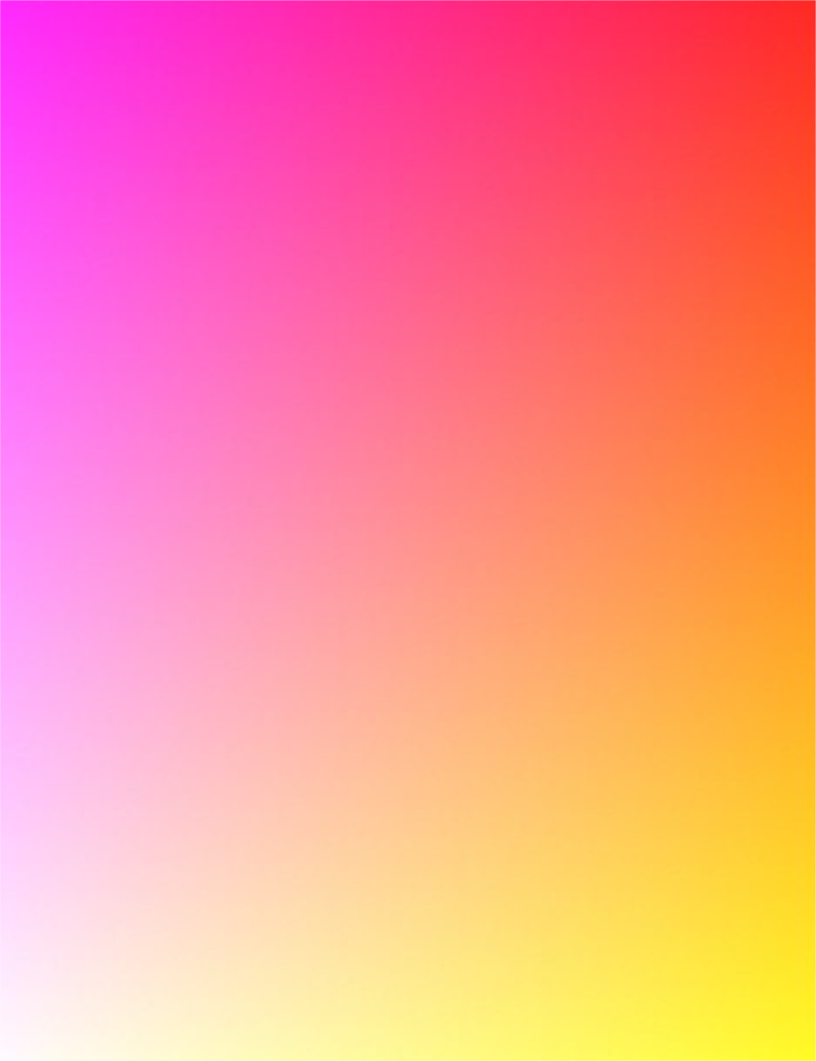 PCHS Yellow Ribbon Task Force is happy to present the COLOR RUN 5K! All proceeds will go to Yellow Ribbon for suicide prevention strategies. Join us for a day of fun and color with family and friends. This is an event for all age levels. You will be given powder packs and are welcome to bring your own powder to the event. This event will be timed for participants. Participants are welcome to run or walk the course. Water/Powder stations will be set up throughout the course. Vendors and other activities will be available before and after the race!5K Race: The course will be for people of all ages. The course will begin at the Potter County Human Services and travel through the paved roads of Roulette. All participants are provided with a t-shirt, bracelet, powder pack, sunglasses, number tag, and water bottle.When:		Saturday, June 18th * Check-in/ Last minute registration begins at 9:30amWhere:		Roulette, Pa at the Potter County Human Services Entry Fee: 	$30 pre-registration * Only available until May 13th * $25/ person group rate (Groups of 4 or more) * Must pre-register *$35 day of race  Payment: 	Checks or cash 		Please make all checks and money orders payable to “PCHS Yellow Ribbon.”Pre-Registration If you would like to be guaranteed a T-shirt for the Color Run, you will need to have your form turned in by May 13th.If you have not registered during the early registration period, you will be required to sign up the day of the race.	Each participant is required to fill out a registration form and waiver of their own.Forms may be mailed in to the office with appropriate payment. Forms may also be sent to the email found below. After your form and payment have been reviewed, a confirmation will be sent to your email. People pay also register online. *If you have any questions or concerns, please reach out to the contact below.*PCHS Yellow Ribbon62 North St. 			or 		kperkins@pottercountyhumansvcs.orgPO Box 241							814-544-7315Roulette, PA 16746Registration forms may also be filled out online. Payment and waiver will still be due upon arrival. If you choose to register online, you will be sent an email for confirmation your form has been received. Link to registration form is found below.https://docs.google.com/forms/d/e/1FAIpQLScQJBAFcuPtaoFJXnQAmiOljy1L1FVXfhEoLxCrP3eNuJFB8Q/viewform?usp=sf_linkAll participants are to check-in at the table before the race begins. Applicants will receive their race day packages at the table.Day of Registration You can sign up the day of the race at the table found in front of the Potter County Human Services Building from 9:30am – 10:45am.You will not be guaranteed a shirt if you register the day of the race Anyone under the age of 18 must of have a parent or legal guardians’ signature What to WearParticipants will be given a white T-shirt for catching the brilliant color and sunglasses for shielding your eyes. Participants are welcome to bring their own bandanas to wear around your mouth and nose to keep from inhaling powder.Race Race day packages will be handed out the day of the race at the table in front of the building from 9:30am – 10:45am. Packages will include a t-shirt, powder pack, sunglasses, bracelet, water bottle, and number tag. A limited number of shirts will be available for day of registrations Running the Race Anyone under the age of 12 must be accompanied by an adult Staff will be set up throughout the course to guide the wayWater/Powder stations will be set up along the course.ThanksWe would like to the participants and volunteers for supporting Potter County Yellow Ribbon. All proceeds will be used for suicide prevention strategies. 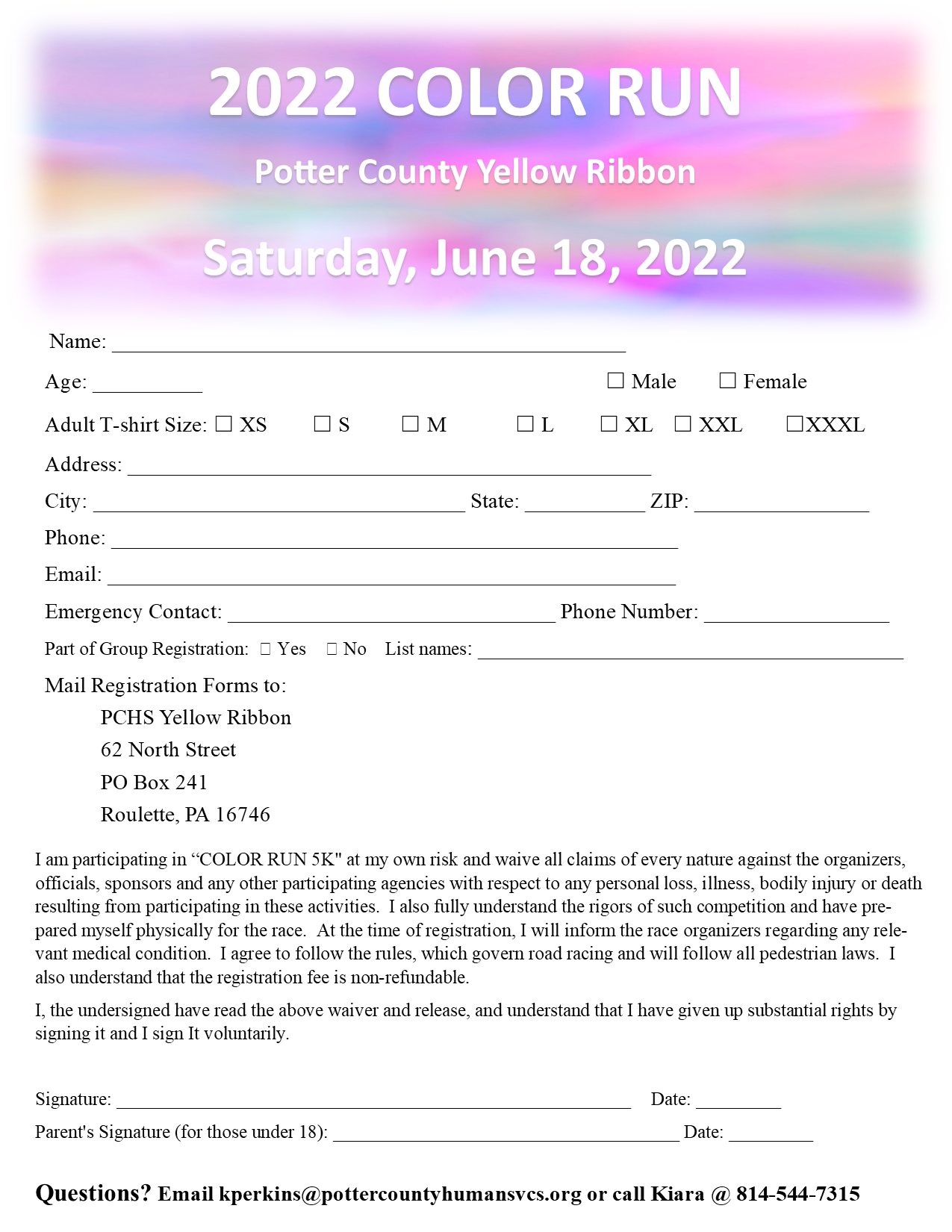 